GCSE COMPUTER SCIENCE1.1 SYSTEMS ARCHITECTURE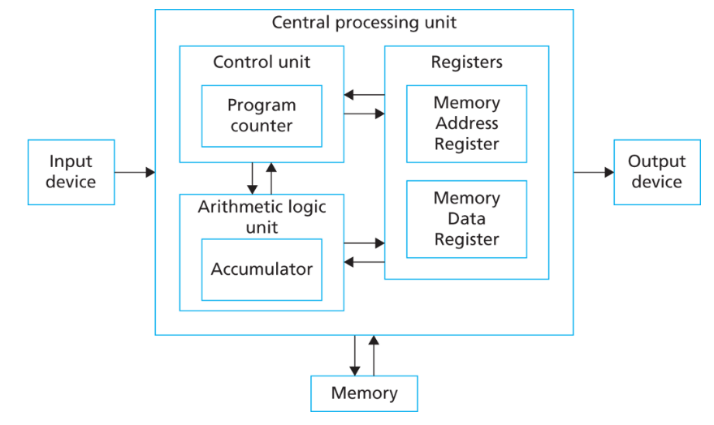 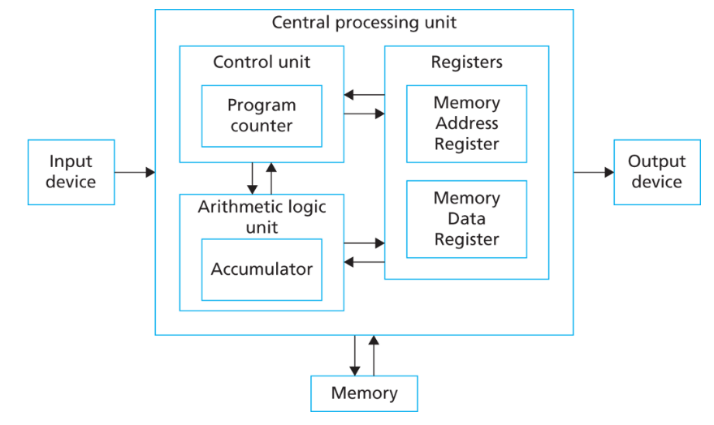 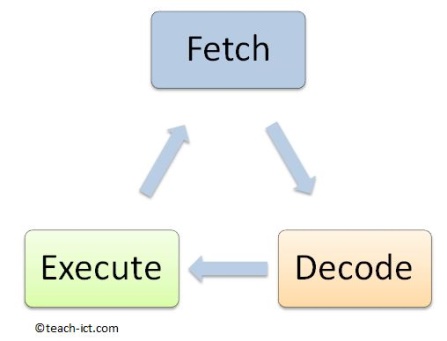 1.2 MEMORY and 1.3 STORAGE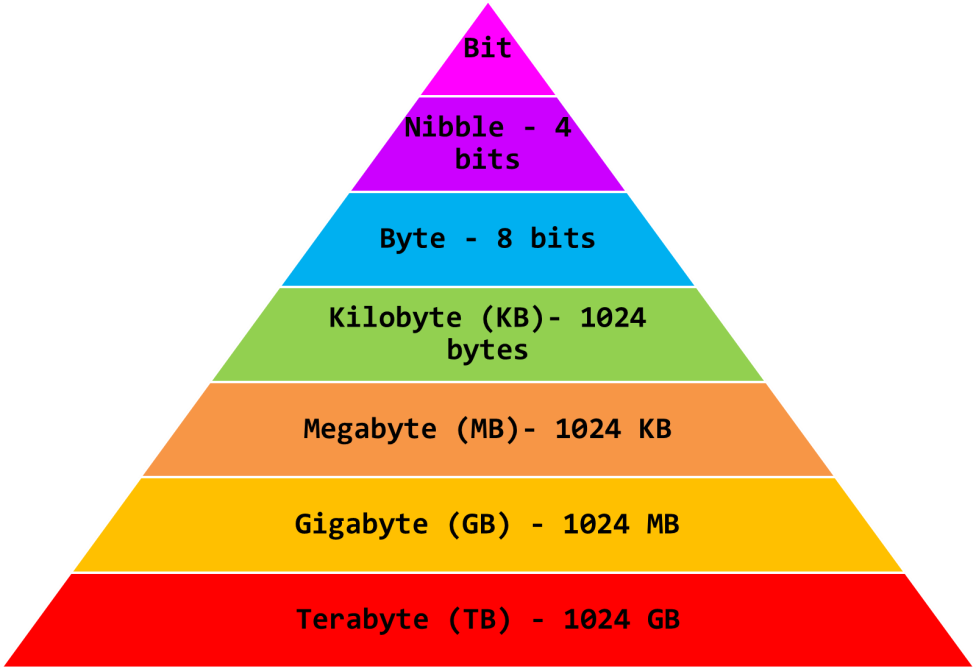 1.4 WIRED AND WIRELESS NETWORKS1.5 NETWORK TOPOLOGIES, PROTOCOLS AND LAYERS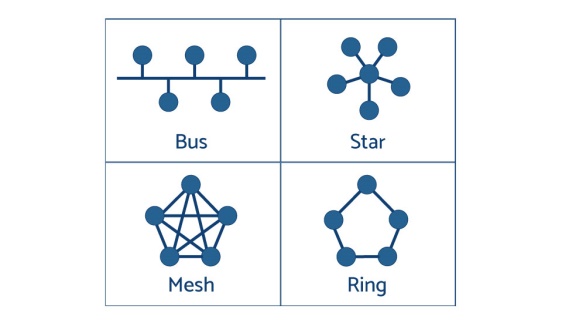 1.6 SYSTEM SECURITYF1.7 SYSTEMS SOFTWARE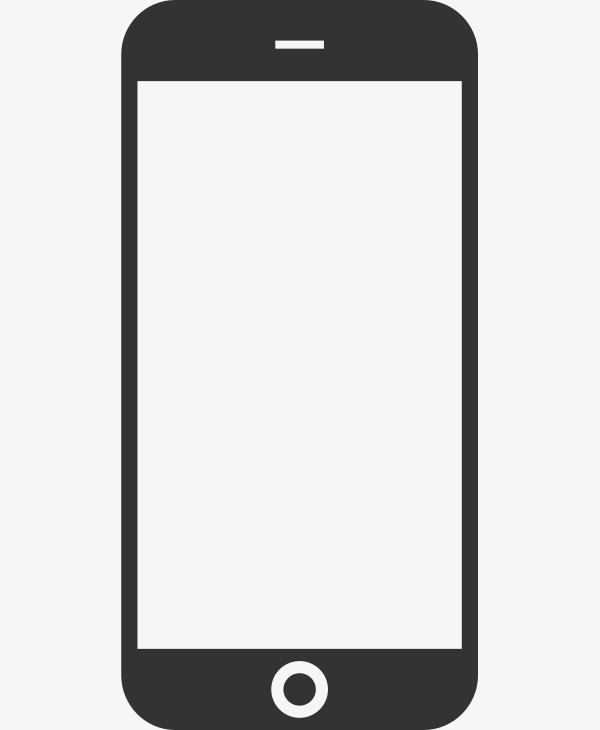 1.8 ETHICAL, LEGAL, CULTURAL & ENVIRONMENTAL CONCERNS2.1 ALGORITHMS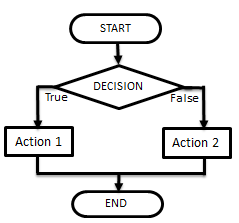 2.2 PROGRAMMING TECHNIQUES2.2 PROGRAMMING TECHNIQUES CONTINUED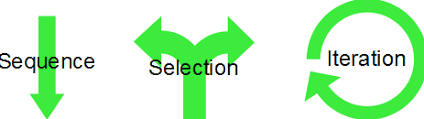 2.2 PROGRAMMING TECHNIQUES CONTINUED2.3 PRODUCING ROBUST PROGRAMS2.4 COMPUTATIONAL LOGIC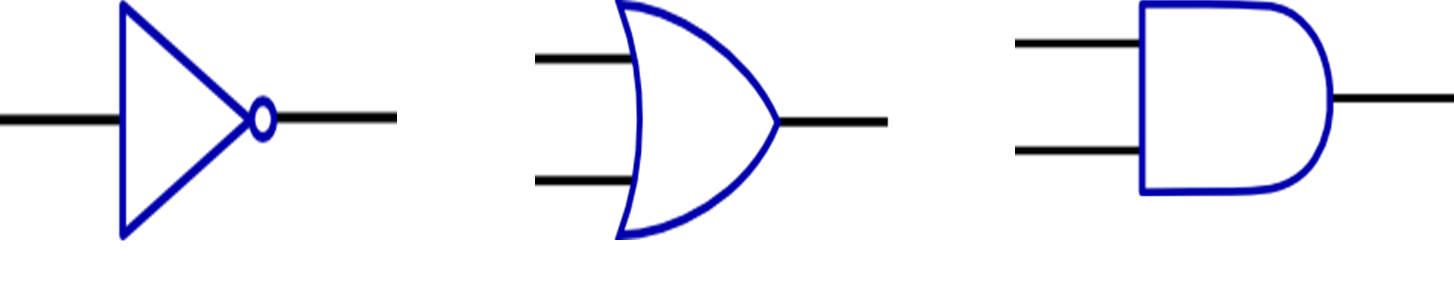 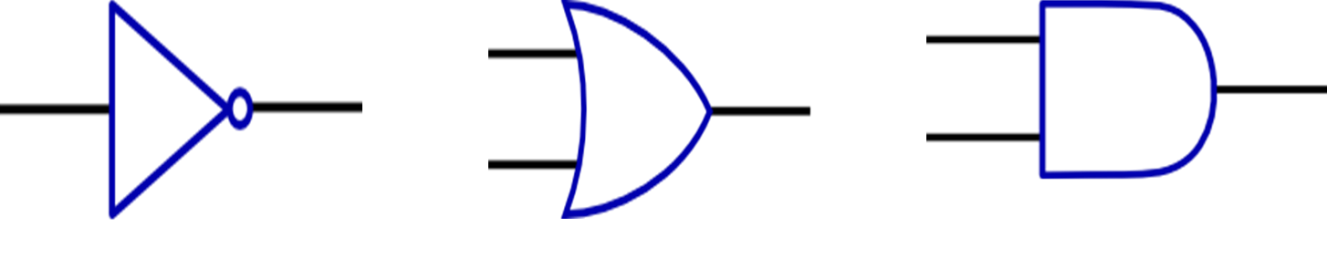 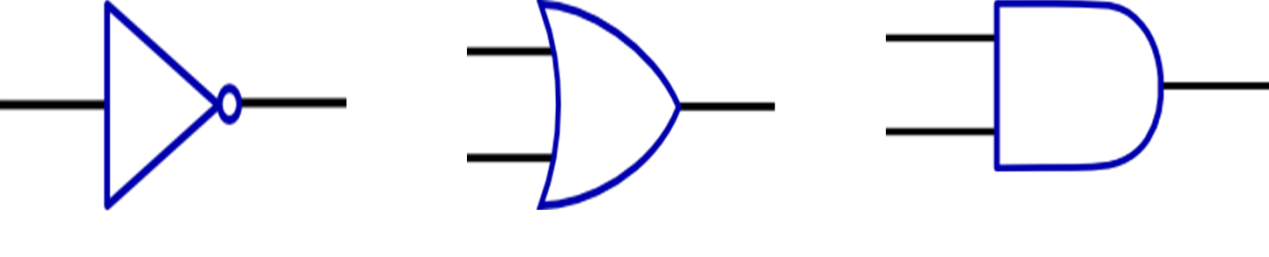 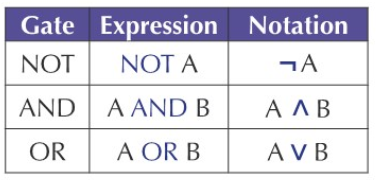 2.5 TRANSLATORS AND FACILITATORS OF LANGUAGE2.6 DATA REPRESENTATION2.6 DATA REPRESENTATION CONTINUED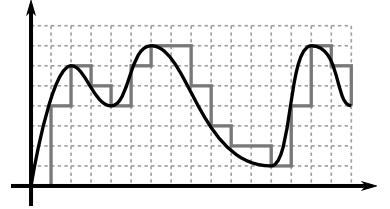 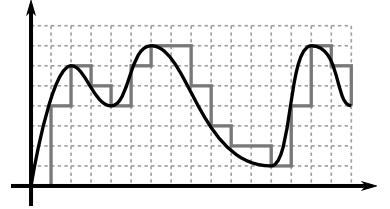 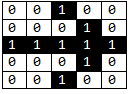 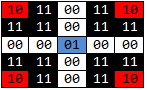 